四川轩禾康生物科技有限公司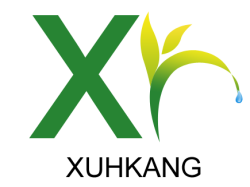  Sichuan xuanhekang Biotechnology Co., Ltd                                                        检 验 报 告 书质检部长：李静          检验人：朱兰英           复核人：张婉玲检品名称　　　芦　丁（NF11）代表数量1000KG送检部门仓   库送检数量 20g规    格25KG/桶抽样日期2022年6月18日批    号20220618报告日期 2022年6月22日检验依据  企业内控标准（参照中国药典执行）  企业内控标准（参照中国药典执行）  企业内控标准（参照中国药典执行）检验项目                 标准规定                          检验结果性    状            本品为浅黄绿色粉未           　        符合规定鉴    别  本品在（1）（2）（3）（4）项下应呈正反应         　呈正反应含    量                   ≥95%                           95.31%                              残　　渣                   ≤0.5%                           0.26%水    分                   ≤9%                        　   7.30%槲皮素　　　　　　　　　　 ≤5%  　　　　　　　　　　　  　 4.62%  细菌总数                   ≤1000CFU/g                     符合规定霉菌总数                   ≤100CFU/g                      符合规定大肠杆菌及活螨             不得检出                        未检出检验项目                 标准规定                          检验结果性    状            本品为浅黄绿色粉未           　        符合规定鉴    别  本品在（1）（2）（3）（4）项下应呈正反应         　呈正反应含    量                   ≥95%                           95.31%                              残　　渣                   ≤0.5%                           0.26%水    分                   ≤9%                        　   7.30%槲皮素　　　　　　　　　　 ≤5%  　　　　　　　　　　　  　 4.62%  细菌总数                   ≤1000CFU/g                     符合规定霉菌总数                   ≤100CFU/g                      符合规定大肠杆菌及活螨             不得检出                        未检出检验项目                 标准规定                          检验结果性    状            本品为浅黄绿色粉未           　        符合规定鉴    别  本品在（1）（2）（3）（4）项下应呈正反应         　呈正反应含    量                   ≥95%                           95.31%                              残　　渣                   ≤0.5%                           0.26%水    分                   ≤9%                        　   7.30%槲皮素　　　　　　　　　　 ≤5%  　　　　　　　　　　　  　 4.62%  细菌总数                   ≤1000CFU/g                     符合规定霉菌总数                   ≤100CFU/g                      符合规定大肠杆菌及活螨             不得检出                        未检出检验项目                 标准规定                          检验结果性    状            本品为浅黄绿色粉未           　        符合规定鉴    别  本品在（1）（2）（3）（4）项下应呈正反应         　呈正反应含    量                   ≥95%                           95.31%                              残　　渣                   ≤0.5%                           0.26%水    分                   ≤9%                        　   7.30%槲皮素　　　　　　　　　　 ≤5%  　　　　　　　　　　　  　 4.62%  细菌总数                   ≤1000CFU/g                     符合规定霉菌总数                   ≤100CFU/g                      符合规定大肠杆菌及活螨             不得检出                        未检出结论：本品符合《企业内控标准》之规定，合格。结论：本品符合《企业内控标准》之规定，合格。结论：本品符合《企业内控标准》之规定，合格。结论：本品符合《企业内控标准》之规定，合格。